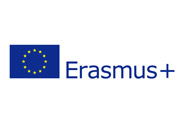 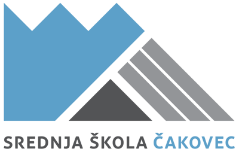 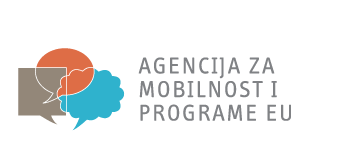 Projekt SKILLS UP 5NATJEČAJ ZA SUDJELOVANJE U PROJEKTUDrage učenice i učenici, dragi nastavnici,u okviru provedbe projekta SkillsUp 5 financiranog od strane Europske unije, a koji u sklopu programa Erasmus+ provodi Srednja škola Čakovec, raspisuje se natječaj izbor učenika i nastavnika.Planirane mobilnosti:Kratkotrajne mobilnosti trajat će 14 do 22 dana, a dugoročne 90 dana.Kratkoročne: Španjolska/Portugal/Austrija/SlovenijaDugoročne: ErasmusPRO (Slovenija i/ili Španjolska) – proljeće/ljeto 2024. (90 dana)Pravo prijave imaju svi učenici 2.d, 3.d, 4.d, 4.c, 5.c, 1.e, 2.e i 3.e razreda koji su sve razrede završili s prosjekom ocjena 3.0 ili višim.Prijavna dokumentacija dostupna je na internetskim stranicama škole, a ispunjena se treba poslati na mobilnost.ssc@gmail.com ili iznimno, može se predati u tajništvu škole. Rok za prijavu je petak, 27.6. do 14 sati. Privremeni rezultati će biti objavljeni do 2.7., a rok za žalbe je 3 dana nakon objave privremenih rezultata. Prijavni obrazac treba spremiti u .pdf ili .jpg format, a dokument je potrebno imenovati na način: prezime, ime, razred (npr. Tota, Mladen, 1.c)U slučaju prijave i za kratkoročne i ErasmusPRO (dugoročne) mobilnosti potrebno je poslati dvije odvojene prijave. U slučaju prijave za ErasmusPRO potrebno je to napomenuti u e-mailu.Ispravna natječajna dokumentacija obuhvaća u potpunosti ispunjene priložene odgovarajuće prijavne obrasce i suglasnost roditelja te priložene dokaze dodatnih bodova (natjecanja struke, volontiranje, preporuke nastavnika, rješenje o socijalnom statusu, dokaz o samohranom roditelju, dokaz o invaliditetu, status učenika s rezervne liste na prethodnim mobilnostima itd.).Podaci navedeni u Prijavnom obrascu će se provjeravati i svaki krivo upisani podatak će značiti i diskvalifikaciju učenika. Rangiranje se obavlja prema destinaciji pod brojem 1. U slučaju ako učenik nije izabran za željenu destinaciju, raspoređuje se na druga lokacije.Sudjelovanje na pripremnim radionicama je OBAVEZNO! Za sve dodatne informacije obratite se koordinatoru projekta na e-mail mladen.tota@gmail.com .U Čakovcu, 20.6.2023.                                                                                                                                   Projektni koordinator                                                                                                    Mladen Tota                                                                                                                                                                                         